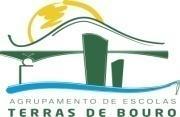 Ficha de Identificação de necessidade de medidas de suporte à aprendizagem e à inclusãoSolicitação de alteração de medidas                                                                                              (Artigo 20.º, cap. IV)                                                                                    Doc. 3Identificação do alunoIdentificação do alunoIdentificação do alunoIdentificação do alunoNome: Data de nascimento: Idade: Nível de Educação/Ensino: Grupo/Turma: Ano de Escolaridade:  Escola  Nome do pai Nome da mãe Encarregado de Educação Morada e contactos2. Identificação de quem regista a necessidade de medidas de suporte à aprendizagem e à inclusão 2. Identificação de quem regista a necessidade de medidas de suporte à aprendizagem e à inclusão 2. Identificação de quem regista a necessidade de medidas de suporte à aprendizagem e à inclusão 2. Identificação de quem regista a necessidade de medidas de suporte à aprendizagem e à inclusão Nome: Cargo que desempenha: Serviço ao qual pertence: Relação com a criança/jovem: Contactos: 3. Descrição das dificuldades do aluno que motivam a necessidade de uma intervenção de medidas de suporte à aprendizagem e à inclusão.Enumerar/descrever necessidades observadas e sua contextualização (nível ambiental, escolar, familiar…) e outras consideradas pertinentes Anexar documentação atualizada e considerada relevante para o processo de identificação da necessidade de medidas de suporte à aprendizagem e à inclusão - relatórios pedagógicos, relatórios psicológicos, pareceres médicos (facultativos)…EvidênciasQue medidas universais foram implementadas e a razão porque não surtiram efeitoAcomodações curriculares, diferenciação pedagógica…Evidências5. Medidas Seletivas de suporte à aprendizagem e à inclusão a adotarAs medidas selectivas visam colmatar as necessidades de suporte à aprendizagem não supridas pela aplicação de medidas universais. a) Percursos curriculares diferenciados b) Adaptações curriculares não significativas Disciplinas: _______________________________________________________________________________ c) Apoio psicopedagógico d) Antecipação e o reforço das aprendizagensDisciplinas: _______________________________________________________________________________ e) Apoio tutorial6. Assinatura do elemento que registou a identificação 6. Assinatura do elemento que registou a identificação 6. Assinatura do elemento que registou a identificação 6. Assinatura do elemento que registou a identificação Data: Assinatura: 7. Despacho do Diretor7. Despacho do Diretor7. Despacho do Diretor7. Despacho do Diretor Solicito à Equipa Multidisciplinar de Apoio à Educação Inclusiva (EMAEI) a elaboração do Relatório Técnico-Pedagógico, caso se justifique, com os contributos dos restantes intervenientes no processo. Solicito à Equipa Multidisciplinar de Apoio à Educação Inclusiva (EMAEI) a elaboração do Relatório Técnico-Pedagógico, caso se justifique, com os contributos dos restantes intervenientes no processo. Solicito à Equipa Multidisciplinar de Apoio à Educação Inclusiva (EMAEI) a elaboração do Relatório Técnico-Pedagógico, caso se justifique, com os contributos dos restantes intervenientes no processo. Solicito à Equipa Multidisciplinar de Apoio à Educação Inclusiva (EMAEI) a elaboração do Relatório Técnico-Pedagógico, caso se justifique, com os contributos dos restantes intervenientes no processo.Nome: Data: Assinatura: 8. Tomada de conhecimento da Coordenadora da Equipa Multidisciplinar de Apoio à Educação Inclusiva 8. Tomada de conhecimento da Coordenadora da Equipa Multidisciplinar de Apoio à Educação Inclusiva 8. Tomada de conhecimento da Coordenadora da Equipa Multidisciplinar de Apoio à Educação Inclusiva 8. Tomada de conhecimento da Coordenadora da Equipa Multidisciplinar de Apoio à Educação Inclusiva Nome: Data: Assinatura: 